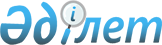 О внесении изменений и дополнений в Закон Республики Казахстан "О естественных монополиях и регулируемых рынках"Закон Республики Казахстан от 15 марта 2010 года № 255-IV

      Статья 1. Внести в Закон Республики Казахстан от 9 июля 1998 года "О естественных монополиях и регулируемых рынках" (Ведомости Парламента Республики Казахстан, 1998 г., № 16, ст. 214; 1999 г., № 19, ст. 646; 2000 г., № 3-4, ст. 66; 2001 г., № 23, ст. 309; 2002 г., № 23-24, ст. 193; 2004 г., № 14, ст. 82; № 23, ст. 138, 142; 2006 г., № 2, ст. 17; № 3, ст. 22; № 4, ст. 24; № 8, ст. 45; № 13, ст. 87; 2007 г., № 3, ст. 20; № 19, ст. 148; 2008 г., № 15-16, ст. 64; № 24, ст. 129; 2009 г., № 11-12, ст. 54; № 13-14, ст. 62; № 18, ст. 84) следующие изменения и дополнения:



      1) в статье 3:



      дополнить подпунктом 1-1) следующего содержания:

      "1-1) отпускная цена - цена товара (работы, услуги), применяемая субъектом регулируемого рынка для его производства и (или) реализации;";



      подпункт 7) после слов "естественных монополиях" дополнить словами "и регулируемых рынках";



      абзац второй подпункта 12) после слов "включенные в" дополнить словом "Государственный";



      дополнить подпунктами 12-1) и 12-2) следующего содержания:

      "12-1) метод сравнительного анализа - метод формирования тарифа на регулируемую услугу субъекта естественной монополии, являющегося региональной электросетевой компанией (далее - региональная электросетевая компания), по передаче и распределению электрической энергии, предусматривающий сравнение эффективности деятельности данной региональной электросетевой компании в группе региональных электросетевых компаний, сформированной уполномоченным органом и государственным органом, осуществляющим руководство в области электроэнергетики;

      12-2) дифференцированный тариф - тариф на регулируемые услуги субъекта естественной монополии, утвержденный уполномоченным органом дифференцированно по группам потребителей и (или) объемам потребления;";



      в подпункте 13) слова "передачи и распределения" заменить словами "передачи и (или) распределения";



      подпункт 23) после слов "задействованных активов" дополнить словами "субъекта естественной монополии";



      дополнить подпунктами 26-1) и 31) следующего содержания:

      "26-1) группа потребителей - совокупность потребителей, объединенных общностью признаков, деятельности, целевого использования регулируемых услуг субъектов естественных монополий;";

      "31) предельная цена - цена товара (работы, услуги), установленная субъектом регулируемого рынка на основании затрат и прибыли, необходимых для их производства и (или) реализации в соответствии с порядком ценообразования, и признанная уполномоченным органом обоснованной по результатам проведения экспертизы цены.";



      2) в пункте 1 статьи 5:



      в подпункте 3) слово "(долями)" заменить словами "(долями участия)";



      подпункт 4-2) после слова "исключением" дополнить словами "региональной электросетевой компании,";



      3) в статье 7:



      подпункт 2) изложить в следующей редакции:

      "2) предоставлять регулируемые услуги (товары, работы) по тарифам (ценам, ставкам сборов), утвержденным уполномоченным органом;";



      дополнить подпунктом 2-2) следующего содержания:

      "2-2) обеспечивать всеобщее обслуживание потребителей регулируемых услуг (товаров, работ) в соответствии с требованиями к качеству предоставляемых регулируемых услуг (товаров, работ), установленными государственными органами в пределах их компетенции;";



      подпункт 4) после слова "монополии," дополнить словами "за исключением региональной электросетевой компании,";



      в подпункте 5):



      слова "но не" заменить словами "которые не могут быть";



      дополнить словами "со дня получения субъектом естественной монополии соответствующего требования";



      подпункт 7-2) после слова "исключением" дополнить словами "региональной электросетевой компании, а также";



      дополнить подпунктом 7-4) следующего содержания:

      "7-4) в случае утверждения тарифа с применением метода сравнительного анализа предоставлять информацию о деятельности по итогам квартала (года) по форме, утвержденной уполномоченным органом, не позднее последнего дня месяца, следующего за отчетным кварталом (годом);";



      подпункт 11) изложить в следующей редакции:

      "11) ежегодно представлять отчет об исполнении тарифной сметы не позднее 1 мая года, следующего за отчетным периодом, за исключением региональной электросетевой компании;";



      4) в статье 7-2:



      заголовок дополнить словами "на регулируемых рынках";



      пункт 2 изложить в следующей редакции:

      "2. Уполномоченный орган в случаях, предусмотренных абзацем вторым подпункта 1) и подпунктом 2) статьи 7-3 настоящего Закона, проводит экспертизу цены в соответствии с порядком ценообразования на регулируемых рынках.

      В целях контроля за соблюдением порядка ценообразования на регулируемых рынках, а также в случаях, предусмотренных абзацами третьим и четвертым подпункта 1) статьи 7-3 настоящего Закона, уполномоченный орган осуществляет мониторинг цен субъектов регулируемых рынков.

      По результатам проведения мониторинга цен и (или) на основании жалоб, информации, сведений, указывающих на установление необоснованной цены, уполномоченный орган проводит экспертизу цены в соответствии с порядком ценообразования на регулируемых рынках.";



      в пункте 3:



      в части первой:



      абзац первый после слова "ценах" дополнить словами ", или информации, предоставленной в рамках контроля за соблюдением порядка ценообразования на регулируемых рынках,";



      подпункт 2) дополнить словами "на регулируемых рынках";



      в части четвертой:



      слово "первым" заменить словом "вторым";



      дополнить словами "либо информации, предоставленной в рамках контроля за соблюдением порядка ценообразования на регулируемых рынках";



      дополнить пунктом 4 следующего содержания:

      "4. Субъект регулируемого рынка, не превышая предельной цены, вправе самостоятельно снижать и повышать цены на производимые (реализуемые) товары (работы, услуги) с предоставлением в уполномоченный орган информации, указывающей на причины снижения или повышения, не позднее пяти рабочих дней со дня снижения или повышения цены.";



      5) в статье 7-3:



      в подпункте 1):



      абзацы третий и четвертый изложить в следующей редакции:

      "ежеквартальную финансовую отчетность в соответствии с законодательством Республики Казахстан о бухгалтерском учете и финансовой отчетности не позднее последнего дня месяца, следующего за отчетным кварталом;

      ежемесячную информацию об объемах производства (реализации), уровне доходности и отпускных ценах производимых (реализуемых) товаров (работ, услуг) по форме, утвержденной уполномоченным органом, не позднее последнего дня месяца, следующего за отчетным;";



      дополнить абзацем пятым следующего содержания:

      "по его требованию информацию, необходимую для проведения экспертизы цены, на бумажном и (или) электронном носителях в сроки, установленные уполномоченным органом, которые не могут быть менее пяти рабочих дней со дня получения субъектом регулируемого рынка соответствующего требования;";



      подпункт 2) после слов "товары (работы, услуги)" дополнить словами "выше предельной цены";



      подпункт 3) дополнить словами "на регулируемых рынках";



      6) дополнить статьей 7-4 следующего содержания:



      "Статья 7-4. Прием финансовой отчетности, отчетов, уведомлений

                   и информации субъектов естественных монополий,

                   регулируемых рынков



      1. Финансовая отчетность, отчеты, уведомления и информация субъектов естественных монополий, регулируемых рынков предоставляются в уполномоченный орган в сроки, установленные настоящим Законом.



      2. Датой предоставления финансовой отчетности, отчетов, уведомлений и информации в уполномоченный орган в зависимости от способа их предоставления является:



      1) в явочном порядке - дата отметки о приеме уполномоченного органа;



      2) по почте заказным письмом с уведомлением - дата отметки о приеме почтовой или иной организации связи;



      3) в электронном виде - дата принятия центральным узлом системы приема уполномоченного органа, указанная в электронном уведомлении о принятии.



      3. Финансовая отчетность, отчеты, уведомления и информация на бумажном носителе, сданные в почтовую организацию или иную организацию связи до двадцати четырех часов последнего дня срока, установленного настоящим Законом, считаются предоставленными в срок при наличии отметки времени и даты приема почтовой или иной организации связи.



      Финансовая отчетность, отчеты, уведомления и информация в электронном виде, предоставленные в уполномоченный орган посредством электронных каналов связи до двадцати четырех часов последнего дня срока, установленного настоящим Законом, считаются предоставленными в срок.



      4. При предоставлении финансовой отчетности, отчетов, уведомлений и информации в электронном виде уполномоченный орган обязан не позднее двух рабочих дней с момента принятия центральным узлом электронной системы направить субъекту естественной монополии, регулируемого рынка электронное уведомление о принятии.";



      7) подпункт 1) статьи 11 изложить в следующей редакции:

      "1) своевременно и в полном объеме оплачивать услуги (товары, работы) субъекта естественной монополии по тарифам (ценам, ставкам сборов), утвержденным уполномоченным органом;";



      8) в пункте 1 статьи 13:



      дополнить подпунктом 4-1) следующего содержания:

      "4-1) определяет обоснованную величину объема потребления физическими лицами регулируемых услуг в сферах водохозяйственных систем в порядке, установленном Правительством Республики Казахстан;";



      подпункт 5) после слов "естественных монополиях" дополнить словами "и регулируемых рынках";



      абзацы третий и четвертый подпункта 5-1) изложить в следующей редакции:

      "технические и технологические нормы расхода сырья, материалов, топлива, энергии субъекта естественной монополии, за исключением региональной электросетевой компании;

      нормативную численность персонала субъекта естественной монополии, за исключением региональной электросетевой компании;";

      в подпункте 5-4) слова "субъектов естественных монополий" заменить словами "субъекта естественной монополии, за исключением региональной электросетевой компании";



      дополнить подпунктом 5-8) следующего содержания:

      "5-8) осуществляет иные функции, предусмотренные настоящим Законом, иными законами Республики Казахстан, актами Президента Республики Казахстан и Правительства Республики Казахстан;";



      9) в пункте 1 статьи 14:



      подпункт 7) после слов "естественных монополиях" дополнить словами "и регулируемых рынках";



      в подпункте 13-1) слово "ценообразования" заменить словом "цен";



      подпункт 21) дополнить словами "и регулируемых рынках";



      10) подпункт 1) пункта 1 статьи 14-1 изложить в следующей редакции:

      "1) принимать решение об утверждении временного компенсирующего тарифа для возмещения потребителям убытков, причиненных субъектом естественной монополии, в случаях:

      незаконного завышения тарифа (цены, ставки сбора) или его предельного уровня;

      включения в тариф (цену, ставку сбора) или его предельный уровень стоимости фактически невыполненных работ;

      превышения статей расходов свыше пределов нормативных технических потерь, технических и технологических норм расхода сырья, материалов, топлива, энергии, утвержденных уполномоченным органом, более чем на пять процентов;

      нецелевого использования средств амортизационных отчислений;

      отклонения исполнения статей затрат тарифной сметы более чем на пять процентов от утвержденных уполномоченным органом размеров, за исключением случая, предусмотренного подпунктом 5-2) статьи 6 настоящего Закона.

      Решение об утверждении временного компенсирующего тарифа региональной электросетевой компании может приниматься только в случаях, предусмотренных абзацами вторым и пятым настоящего подпункта;";



      11) в пункте 1 статьи 15:



      подпункт 1) изложить в следующей редакции:

      "1) утверждением тарифа (цены, ставки сбора) или его предельного уровня, в том числе с применением метода сравнительного анализа, дифференцированного и инвестиционного тарифов (цен, ставок сбора);";



      подпункты 1-1) и 1-2) исключить;



      12) дополнить статьей 15-2 следующего содержания:

      "Статья 15-2. Порядок утверждения тарифа с применением метода

                    сравнительного анализа



      1. Тариф с применением метода сравнительного анализа утверждается в соответствии с методикой расчета тарифа с применением метода сравнительного анализа, утвержденной уполномоченным органом по согласованию с государственным органом, осуществляющим руководство в области электроэнергетики, для каждой региональной электросетевой компании на три года с разбивкой по годам и ежегодно корректируется с учетом эффективности ее деятельности.



      2. Региональная электросетевая компания обязана ежегодно не позднее 31 августа предоставлять информацию о фактических (за предшествующий календарный год) и планируемых (на предстоящие три календарных года) затратах и объемах оказываемых услуг, а также о технико-экономических показателях деятельности с приложением обосновывающих материалов.



      Порядок предоставления информации определяется уполномоченным органом.



      3. Информация, предоставленная региональной электросетевой компанией в соответствии с пунктом 2 настоящей статьи, ежегодно рассматривается уполномоченным органом в течение восьмидесяти пяти календарных дней начиная с 1 сентября текущего календарного года.



      Уполномоченный орган обязан опубликовать в периодических печатных изданиях информацию о дате и месте проведения публичных слушаний при утверждении тарифа не позднее чем за десять календарных дней до проведения публичных слушаний.



      Публичные слушания проводятся в порядке, установленном Правительством Республики Казахстан, не позднее чем за десять календарных дней до принятия решения об утверждении тарифа.



      По результатам рассмотрения предоставленной информации и проведенных публичных слушаний уполномоченным органом принимается решение об утверждении тарифа, копия которого направляется региональной электросетевой компании не позднее тридцати пяти календарных дней до введения его в действие.



      Введение в действие тарифа осуществляется с первого числа второго месяца, следующего за месяцем утверждения тарифа, за исключением тарифа, утвержденного в качестве чрезвычайной регулирующей меры, введение в действие которого осуществляется с даты, определяемой уполномоченным органом.



      4. Региональная электросетевая компания обязана довести до сведения потребителя информацию об изменении тарифа не позднее чем за тридцать календарных дней до введения его в действие.



      5. Требования пункта 2 статьи 15-1, за исключением подпунктов 4), 5) и 6) части первой, статей 16, 17 и 18 настоящего Закона не распространяются на порядок утверждения тарифа с применением метода сравнительного анализа.";



      13) часть третью пункта 2 статьи 16 после слова "срок" дополнить словами "со дня получения субъектом естественной монополии соответствующего требования";



      14) в статье 18-1:



      в подпунктах 4) и 4-1) пункта 1 слово "(долей)" заменить словами "(долей участия)";



      часть вторую пункта 3 дополнить словами ", не позднее последнего дня месяца, следующего за отчетным кварталом";



      15) в статье 18-4:



      пункт 2 дополнить подпунктом 4) следующего содержания:

      "4) поддержка отечественных товаропроизводителей и отечественных поставщиков работ, услуг.";



      пункт 7 после слов "естественных монополиях" дополнить словами "и регулируемых рынках";



      пункт 9 дополнить словами "и региональные электросетевые компании";



      16) подпункт 3) статьи 18-7 дополнить словами "и регулируемых рынках";



      17) в абзаце первом пункта 1 статьи 19 слова "естественной монополии" заменить словами "естественных монополий и регулируемых рынков";



      18) статью 23 дополнить частями четвертой и пятой следующего содержания:

      "Региональные электросетевые компании:

      не имеющие инвестиционной программы, утвержденной в установленном порядке, до 31 марта 2010 года обязаны разработать и представить на утверждение проект инвестиционной программы на 2011-2012 годы;

      оказывающие услуги без применения предельных уровней тарифов, до 1 июля 2010 года обязаны в установленном порядке подать заявку на утверждение предельного уровня тарифа на 2011-2012 годы.

      Исключения для региональных электросетевых компаний, предусмотренные подпунктом 4-2) пункта 1 статьи 5, подпунктами 4), 7-2) и 11) статьи 7, подпунктами 5-1) и 5-4) пункта 1 статьи 13, подпунктом 1) пункта 1 статьи 14-1 и пунктом 9 статьи 18-4 настоящего Закона, вводятся в действие со дня введения в действие тарифа с применением метода сравнительного анализа.".



      Статья 2. Настоящий Закон вводится в действие по истечении десяти календарных дней после его первого официального опубликования, за исключением абзацев третьего, шестого - двенадцатого подпункта 12) статьи 1, которые вводятся в действие с 1 сентября 2012 года.      Президент

      Республики Казахстан                        Н. Назарбаев
					© 2012. РГП на ПХВ «Институт законодательства и правовой информации Республики Казахстан» Министерства юстиции Республики Казахстан
				